Vole Word ReviewerVole Word Reviewer lets one or more people add reviews, comments, attachments, reference links and digital signatures to the latest Microsoft Word document without changing the Word file. You can browse the Word document headings and content without Word installation. You can preview most attachments and online reference in the built-in media player without opening other programs. You can export the original Word file and any attachments without any modification at any time. Any reviews and comments are marked with the author name and time. Uniquely supports multiple digital signature, lets one or more people in the team to sign the document. With Vole Word Review managing your business files, you will be more confident to get through the ISO 9000 quality examination. 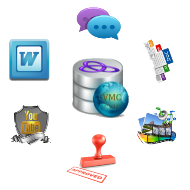 